Приложение № 2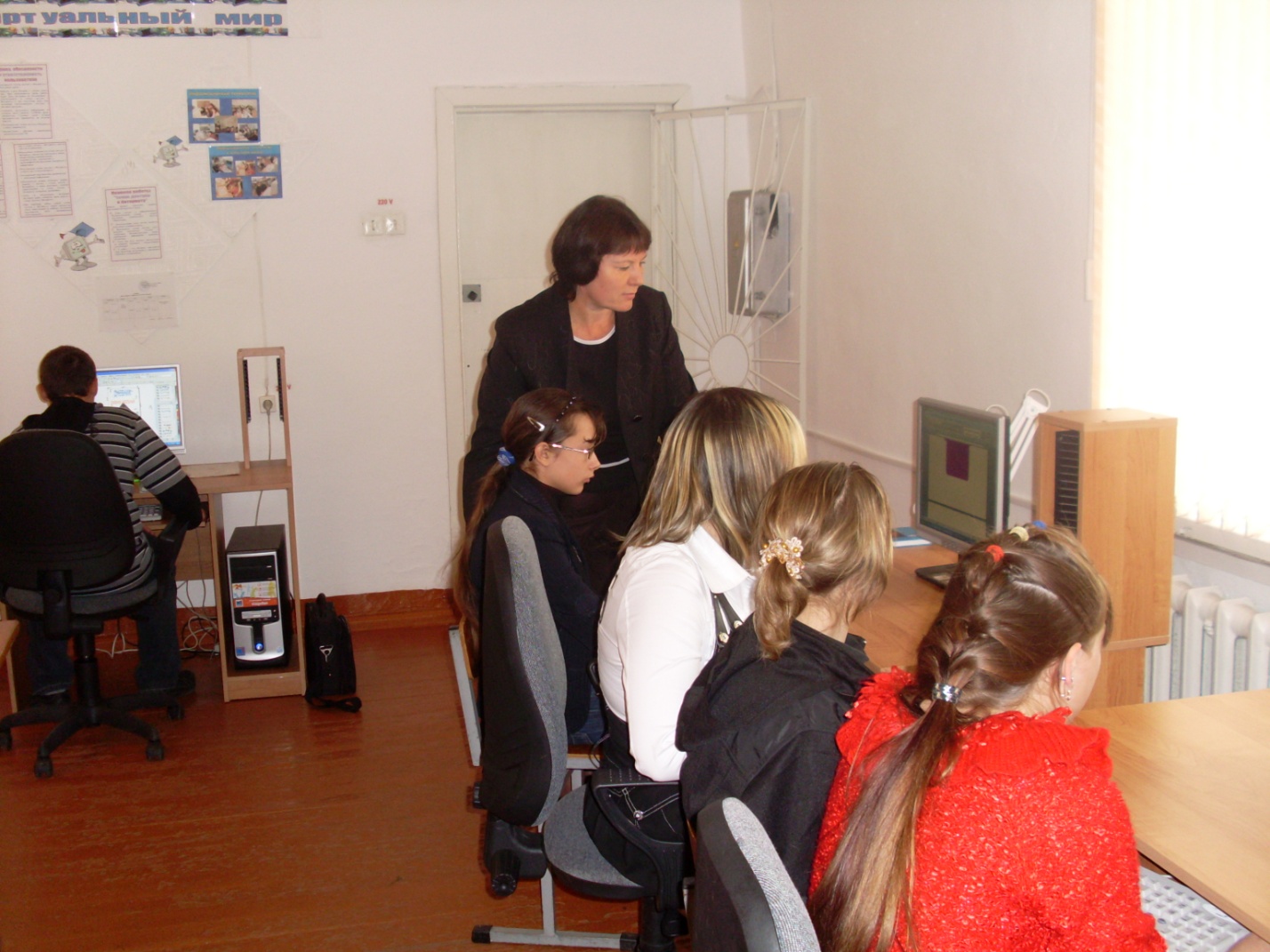 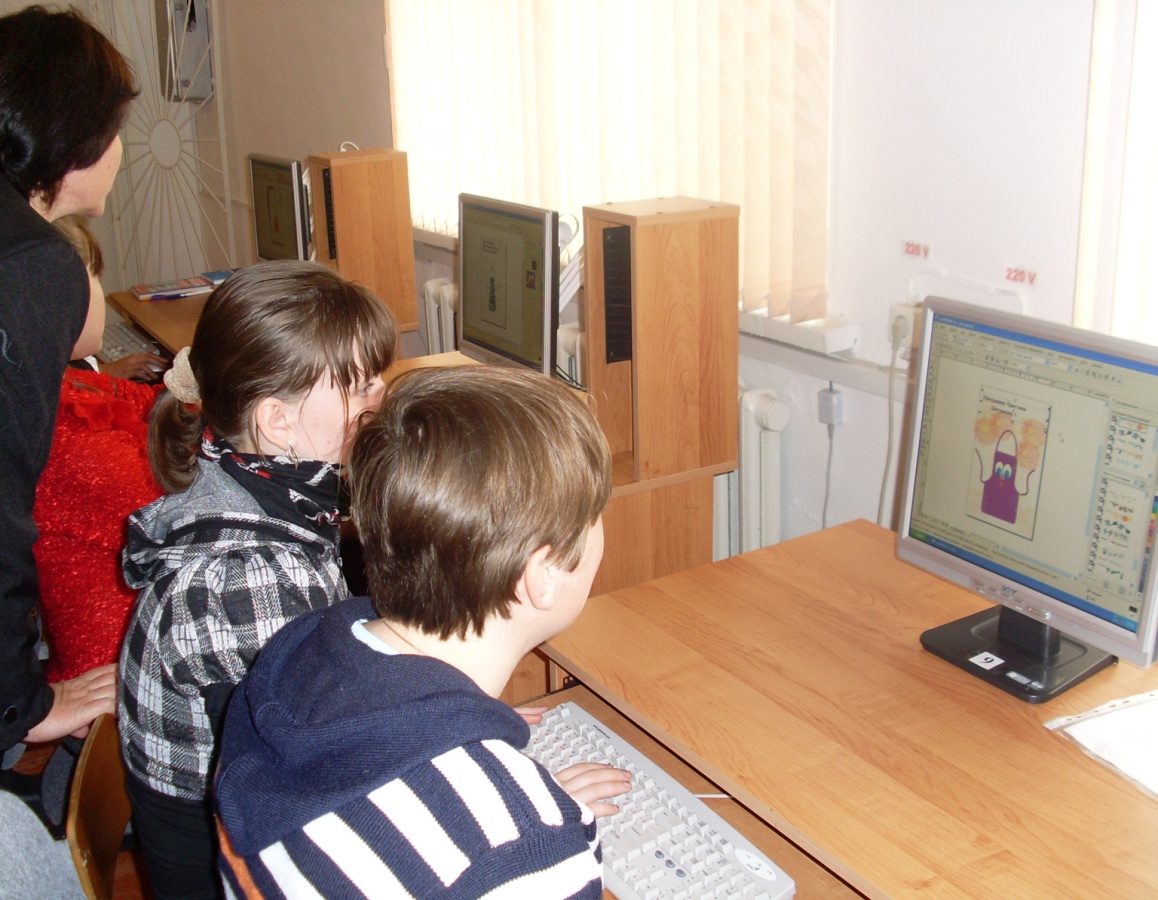 Приложение № 2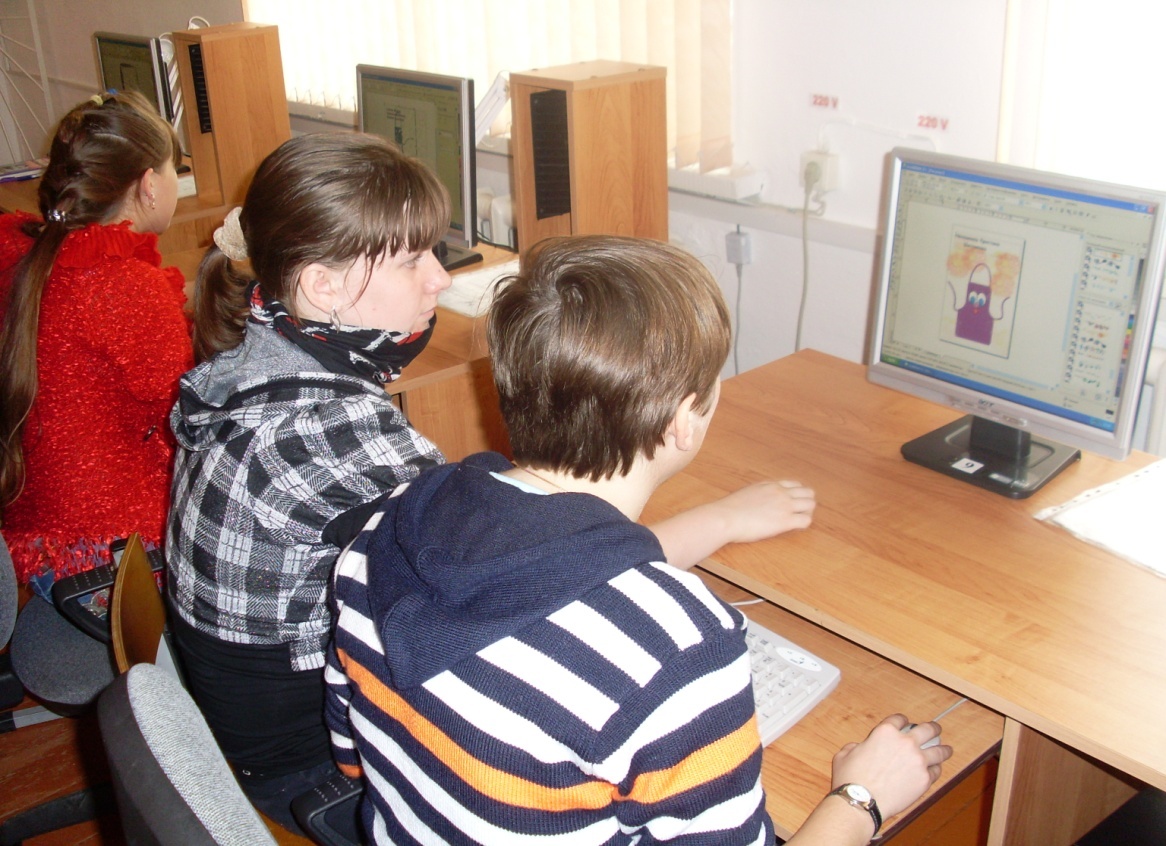 